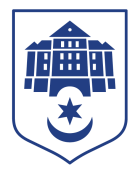 Тернопільська міська рада восьмого скликанняПротокол № 74позапланового засідання виконавчого комітету міської ради25.11.2021				Початок засідання								17.00Головуючий: Іван Хімейчук.Присутні на засіданні : Гірчак Ігор, Дідич Володимир, Кузьма Ольга, Крисоватий Ігор, Осадця Сергій, Туткалюк Ольга, Хімейчук Іван, Якимчук Петро.Відсутні: Корнутяк Володимир, Кошулінський Руслан, Надал Сергій, Солтис Віктор, Остапчук Вікторія, Стемковський Владислав, Татарин Богдан.Кворум є – 8 членів виконавчого комітету. СЛУХАЛИ: Про внесення змін в рішення виконавчого комітету від 24.11.2021 №1065ДОПОВІДАВ: Дідич Володимир.ГОЛОСУВАННЯ: за – 8, проти – 0, утримались – 0.ВИРІШИЛИ: рішення № 1075 додається.          Заступник міського голови           керуючий справами						Іван ХІМЕЙЧУКІрина Чорній 0674472610